ГОСУДАРСТВЕННЫЙ СТАНДАРТ СОЮ ЗА ССРШПИЛЬКИ С ВВИНЧИВАЕМЫМ концом
ДЛИНОЙ ШКласс точности ВКонструкция и размерыStuds with threaded end of I,6d
Product grade В
Construction and dimensionsПостановлением Государственного комитета стандартов Совета Министров СССР
от 13 августа 1976 г. № 1934 срок введения установленс 01.07.78Проверен в 1983 г. Постановлением Госстандарта от 14.04.83
№ 1760 срок действия^ продлендо 01.01.89Несоблюдение стандарта преследуется по законуНастоящий стандарт распространяется на шпильки с диаме-
тром резьбы от 2 до 48 мм, ввинчиваемые в резьбовые отверстия
в деталях из ковкого и серого чугуна.Допускается применять данные шпильки для ввинчивания в
резьбовые отверстия в стальных и бронзовых деталях с о?носи-
тельным удлинением пятикратного образца 65 менее 8 %.Конструкция и размеры шпилек должны соответствовать
^указанным на чертеже и в табл. 1, 2.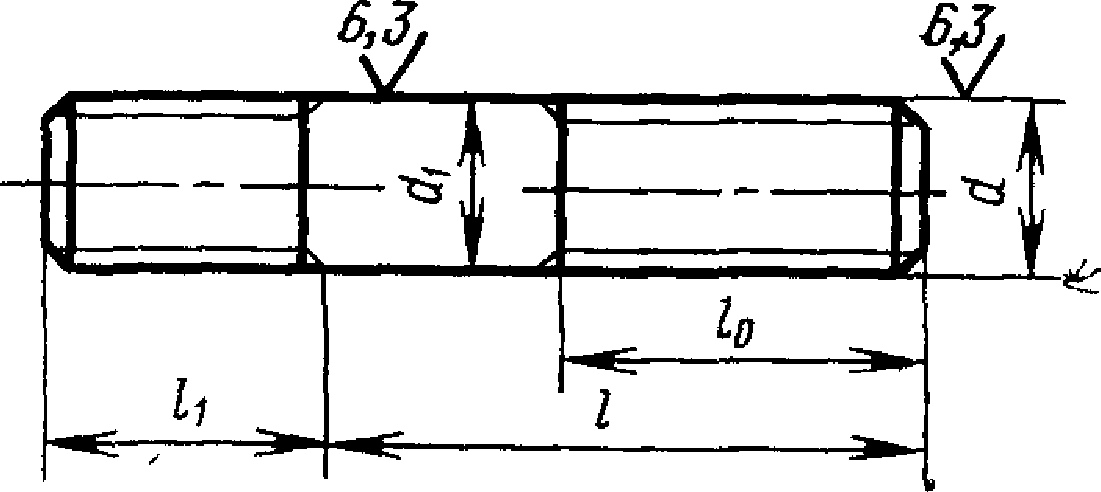 Примечание. Допускается изготовление шпилек с диаметром стержня
приблизительно равным среднему диаметру резьбы. В обозначении этих шпилек
после слоза «Шпилька» следует указывать цифру 2.Издание официальное	Перепечатка воспрещена★* Переиздание, сентябрь 1983 г. с Изменениями Л® 1, 2, 3,
утвержденными в декабре 1978 г., июне 1980 г., апреле 1983 а.;Поет. № 1758 от 14.04.83 (МУС 2—79. 8—80, 7—83)Г«(щ« 1ммПримечание. Размеры, заключенные ■ сшобк», применять не рекомен-
дуете*.$	Таблица 2имWоW»ч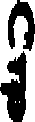 Продолжение гибл, 2тЛиVПродолжены так 2иПримечания:Размеры, еаключенные в скобки, применять не рекомендуется.Знаком X отмечены щпщки с длиной резьбы гаечного концаПример условного обозначения шпильки с дма-
метром резьбы d= 16 мм, с крупным шагом Р — 2 мм с полем до-
пуска 6g, длиной /=120 мм, класса прочности 5.8, без покрытия;Шпилька M16—6gX 120.58 ГОСТ 22036—76То же, с диаметром стержня, приблизительно равным среднему
диаметру резьбы, с мелким шагом Р=1,5 мм, с полем допуска 8g
класса прочности 10.9, из стали марки 40Х, с покрытием 02 тол-
щиной 6 мкм:Шпилька 2 M16xC5-8gXl20.W9AOX.026 ГОСТ 22036—76То же, с мелким шагом Р=1,5 мм с полем допуска 2г
на ввинчиваемом конце, с крупным шагом Р — 2 мм, с полем до-
пуска 6g на гаечном конце, класса прочности 6.6, с покрытием 05;Шпилька М16х 4г%	X 120.66.05 ГОСТ 22036—76(Измененная редакция, Изм. № 1, № 2).Резьба — по ГОСТ 24705—81 поле допуска 6g — по ГОСТ
16093—81. Допускается поле допуска 6е для шпилек, подвергае-
мых покрытию повышенной -толщины.1—3. (Измененная редакция, Изм. № 3).Поверхность гладкой части стержня dx не обрабатывается
при изготовлении шпилек из калиброванного проката.(Исключен, Изм. № 2).Допускается по соглашению между изготовителем и потре-
бителем изготовлять:а)	резьбу с полем допуска 8g по ГОСТ 16093—81;б)	резьбу с натягом по ГОСТ 4608—81 на ввинчиваемом конце
шпильки, с указанием об этом в условном обозначении шпильки;
маркировать такие шпильки следует посредством кернення
(1 керн) на торце гаечного конца.(Измененная редакция, Изм. № 3).Технические требования — по ГОСТ 1759—70.Теоретическая масса шпилек дана в справочных приложен
ниях 1 и 2.ПРИЛОЖЕНИЕ Г
Сяравочнвес крупным шагом резьбы при номинальном диаметре резьбы ммПримечание. Для определения массы шпилек, изготовляемых из дру
« коэффициент: 0,366 — для алюминиевого сплава; 0,970'—для бронзы; 1,0*0стр. л гост амзб—пПРИЛОЖЕНИЕ 2
Справочноеприблизительно равным среднему диаметру резьбы, кг, с крупным шагом резьбы
резьбы d, ммI*«9Примечание. Для определения массы шпилек, изготовляемых из других
коэффициент: 0,356 — для алюминиевого сплава; 0,070 — для бронзы; 1,000 —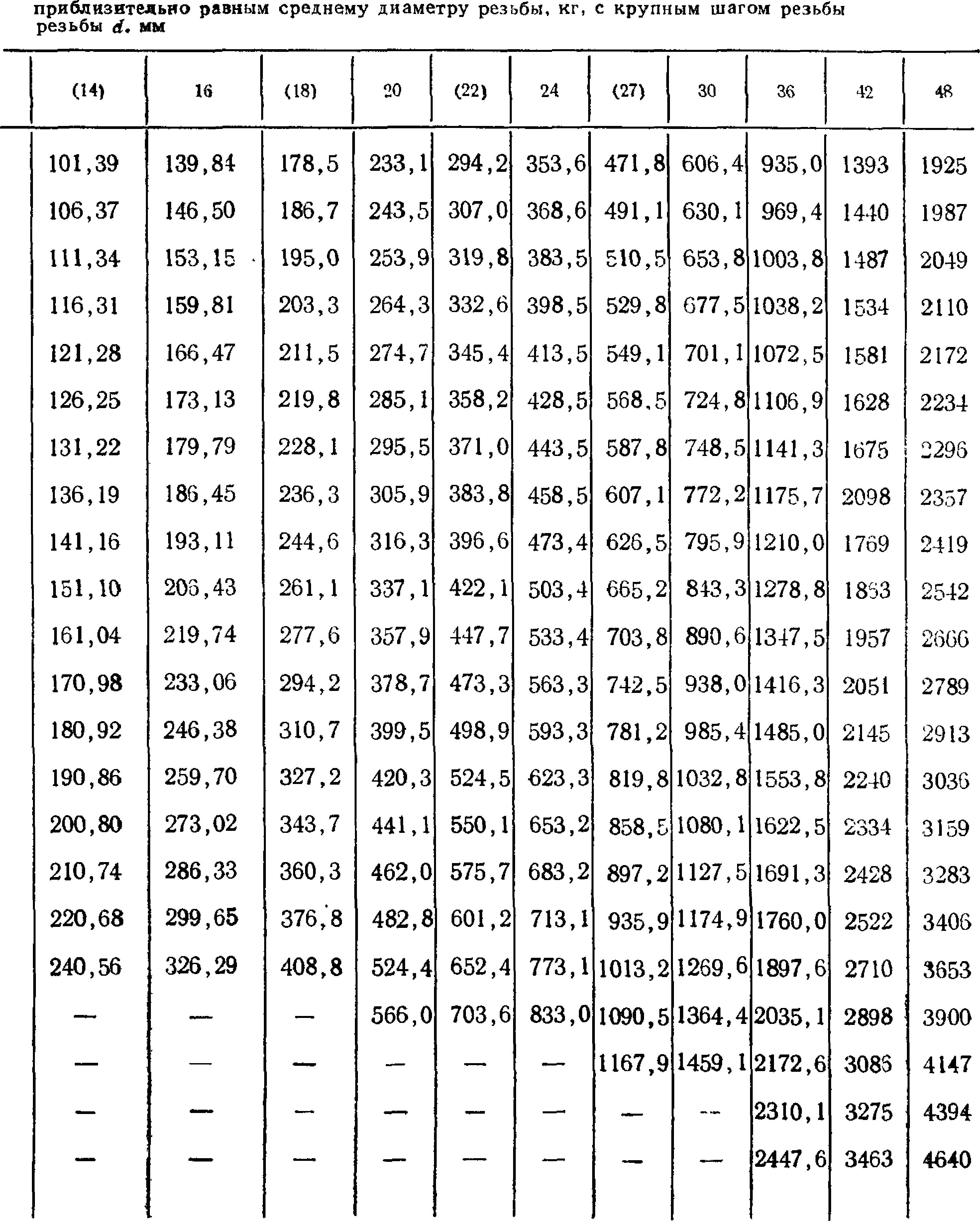 Изменение № 4 ГОСТ 22036—76 Шпильки с ввинчиваемым концом длиной 1,6а;
Класс точности В. Конструкция и размерыУтверждено и введено в> действие Постановлением Государственного комитета
СССР по стандартам от 28.04.88 № 1204Дата введения 01.01.89Под наименованием стандарта проставить код: ОКП 12 8000.Пункт 1 изложить в новой редакции: «1. Настоящий стандарт распространя-
ется на шпильки с номинальным диаметром резьбы от 2 до 48 мм, изготовляе-
мые с крупным шагом резьбы на гаечном и ввинчиваемом концах, с мелким ша-
гом резьбы на гаечном и ввинчиваемом концах, с мелким шагом резьбы на ввин-
чиваемом конце и крупным шагом резьбы на гаечном конце, с крупным шагом
резьбы на ввинчиваемом конце и мелким шагом резьбы на гаечном конце».Пункт 2. Чертеж дополнить наименованием: «Исполнение 1»; заменить обо-
значения: /о на Ь\ на Ь\\
примечание исключить;
дополнить чертежом шпилек исполнения 2:Исполнение 2d2 приблизительно равен среднему диаметру резьбыТаблица 1. Исключить слова: «(пред. откл. по Ы4)»; «(пред. откл. по
jsl7)»; заменить обозначение: 1\ на Ь{.Таблица 2. Головка. Исключить слова: «(пред. откл. по jsl6)»; «(пред,
откл. 4-2Р)»; заменить обозначение: /0 на Ь; примечание. Заменить обозначение:
/0 на b.Пример условного обозначения. Первый абзац после слова «шпильки» до-
полнить словами: «исполнения 1»;(Продолжение см. с. 150)второй абзац. Заменить слова и обозначение: «с диаметром стержня, при-
близительно равным среднему диаметру резьбы» на «исполнения 0»; 8g на
(2 раза);1,52 г	1,5—2 гпоследний абзац. Заменить обозначение: ^	gg.	на		 .Пункт 3 изложить в новой редакции: «3. Резьба — по ГОСТ 24705—81».Стандарт дополнить пунктами — За—За: «За. Размеры сбегов резьбы — по*
ГОСТ 27148—86.36. Допуски размеров, отклонения формы и расположения поверхностей, ме-
тоды контроля — по ГОСТ 1759.1—82.Зв. Дефекты поверхности и методы контроля шпилек — по ГОСТ
1759.2—82».Пункт 6. Перечисление а исключить.Пункт 7. Заменить ссылку: ГОСТ 1759—70 на ГОСТ 1759.0—87.Приложение 1. Таблица. Головку после слов «стальных шпилек» дополнить
словами: «исполнения 1».Приложение 2. Таблица. Головка. Заменить слова: «с диаметром стержня
приблизительно равным среднему диаметру резьбы» на «исполнения 2».(ИУ<3 № 7 1988 г.)Номинальный диаметр резьбы d22,5345681012(14)Маг Р:крупный0,40,450,50,70,811,251,51,752мелкий——*————11,251,251,5Диаметр стержни 4\ ([пред,
откл. но &14)22,534568101214Длина ввинчиваемого резьбово-
го кмщ а It (пред. откл. по +/у 17)3.2456,58101416п22ммПродолжение ттёл. 1Продолжение ттёл. 1Продолжение ттёл. 1Продолжение ттёл. 1Продолжение ттёл. 1Номинальный диаметр резьбы d16(18)20(22)24(27)30364248Шаг Ргкрупный22,513,544,55мелкий1.51.51.51.5222333Диаметр стержня d\ (пред,
огкл. но НН)16182022242730364248Длина ввинчиваемого резьбово-
го кевда U (иред. откл. но +/f 17)25’283235384248586§76Длина
шпильки 1
(прел.
Откл.
по js 1C)Длина резьбы гаечного конца /„ (пред. откл. +2?) при номинальном диаметре резьбы 4Длина резьбы гаечного конца /„ (пред. откл. +2?) при номинальном диаметре резьбы 4Длина резьбы гаечного конца /„ (пред. откл. +2?) при номинальном диаметре резьбы 4Длина резьбы гаечного конца /„ (пред. откл. +2?) при номинальном диаметре резьбы 4Длина резьбы гаечного конца /„ (пред. откл. +2?) при номинальном диаметре резьбы 4Длина резьбы гаечного конца /„ (пред. откл. +2?) при номинальном диаметре резьбы 4Длина резьбы гаечного конца /„ (пред. откл. +2?) при номинальном диаметре резьбы 4Длина резьбы гаечного конца /„ (пред. откл. +2?) при номинальном диаметре резьбы 4Длина резьбы гаечного конца /„ (пред. откл. +2?) при номинальном диаметре резьбы 4Длина резьбы гаечного конца /„ (пред. откл. +2?) при номинальном диаметре резьбы 4Длина резьбы гаечного конца /„ (пред. откл. +2?) при номинальном диаметре резьбы 4Длина резьбы гаечного конца /„ (пред. откл. +2?) при номинальном диаметре резьбы 4Длина резьбы гаечного конца /„ (пред. откл. +2?) при номинальном диаметре резьбы 4Длина резьбы гаечного конца /„ (пред. откл. +2?) при номинальном диаметре резьбы 4Длина резьбы гаечного конца /„ (пред. откл. +2?) при номинальном диаметре резьбы 4Длина резьбы гаечного конца /„ (пред. откл. +2?) при номинальном диаметре резьбы 4Длина
шпильки 1
(прел.
Откл.
по js 1C)22,5345б81012(14)16(18)20(22)24№)3035424810XXX1210XX»1410иXX	1«•ч16101112XXXXX•ч(18)10111214XXXXрнчР-Ч1•-Ч7—2010и121416XXX_д|_,***ч(22)1011121416XXX—Чй—251011_12141618XXXXРЧ**—,t(28)1011_1214161822XXXшт—имт3010111214161822XXX7Г(32)10111214161822XXX77**И1351011121416182226XXXX7—мыг-*(38)10 _и12141618222630XXXN4-40101112141618222630XхXх(42)101112141618222630XXXX— •м-4510и121416'1822263034XXXXX7тт№1011121416182226303438XXXX-----Длина
шпилькиI
(пред,
откл.
no Js 16)Длина резьбы гаечного конца 10 (пред, откл. +2Р) при номинальном диаметр» рваьбы iДлина резьбы гаечного конца 10 (пред, откл. +2Р) при номинальном диаметр» рваьбы iДлина резьбы гаечного конца 10 (пред, откл. +2Р) при номинальном диаметр» рваьбы iДлина резьбы гаечного конца 10 (пред, откл. +2Р) при номинальном диаметр» рваьбы iДлина резьбы гаечного конца 10 (пред, откл. +2Р) при номинальном диаметр» рваьбы iДлина резьбы гаечного конца 10 (пред, откл. +2Р) при номинальном диаметр» рваьбы iДлина резьбы гаечного конца 10 (пред, откл. +2Р) при номинальном диаметр» рваьбы iДлина резьбы гаечного конца 10 (пред, откл. +2Р) при номинальном диаметр» рваьбы iДлина резьбы гаечного конца 10 (пред, откл. +2Р) при номинальном диаметр» рваьбы iДлина резьбы гаечного конца 10 (пред, откл. +2Р) при номинальном диаметр» рваьбы iДлина резьбы гаечного конца 10 (пред, откл. +2Р) при номинальном диаметр» рваьбы iДлина резьбы гаечного конца 10 (пред, откл. +2Р) при номинальном диаметр» рваьбы iДлина резьбы гаечного конца 10 (пред, откл. +2Р) при номинальном диаметр» рваьбы iДлина резьбы гаечного конца 10 (пред, откл. +2Р) при номинальном диаметр» рваьбы iДлина резьбы гаечного конца 10 (пред, откл. +2Р) при номинальном диаметр» рваьбы iДлина резьбы гаечного конца 10 (пред, откл. +2Р) при номинальном диаметр» рваьбы iДлина резьбы гаечного конца 10 (пред, откл. +2Р) при номинальном диаметр» рваьбы iДлина резьбы гаечного конца 10 (пред, откл. +2Р) при номинальном диаметр» рваьбы iДлина резьбы гаечного конца 10 (пред, откл. +2Р) при номинальном диаметр» рваьбы iДлина резьбы гаечного конца 10 (пред, откл. +2Р) при номинальном диаметр» рваьбы iДлина
шпилькиI
(пред,
откл.
no Js 16)22,53{5681012(14)1б(18)20(22)иилso36425010и12И16182226303438XXXX-ч55101112141618й263034381XXXX--шт6010и1214161822263034384246XXXXм—-6510_П_121416182226303438146£х^2^_х_——-7010и12141618222630343842465054XXX—-7510J_12141618222630343842465054£х__х_—-801011121416182226303438146££60_х_х__Х_JLюоо-и121416182226303438424650546066XX_х90-111214ia182226303438424650546066XXX(95)11121416182226303438424650£606678X_><_100—и12141618222630343842465054606678хX———-——■■(105)—11121416182226303438£465054606678XJLПО11121416182226303438£46505460667890_х_(115)—11121416182226343842£50£60667890X120111214161822263034384246505460667890JL13017182022242832361£#525660661п££JSL140171820222428323640444852566066728496lotДлинашшькн 1
(пред.ОШ.по/^б)Длина резьбы гаечного конца /0 (пред, откл, +2Р) при номинальном диаметре резьбы dДлина резьбы гаечного конца /0 (пред, откл, +2Р) при номинальном диаметре резьбы dДлина резьбы гаечного конца /0 (пред, откл, +2Р) при номинальном диаметре резьбы dДлина резьбы гаечного конца /0 (пред, откл, +2Р) при номинальном диаметре резьбы dДлина резьбы гаечного конца /0 (пред, откл, +2Р) при номинальном диаметре резьбы dДлина резьбы гаечного конца /0 (пред, откл, +2Р) при номинальном диаметре резьбы dДлина резьбы гаечного конца /0 (пред, откл, +2Р) при номинальном диаметре резьбы dДлина резьбы гаечного конца /0 (пред, откл, +2Р) при номинальном диаметре резьбы dДлина резьбы гаечного конца /0 (пред, откл, +2Р) при номинальном диаметре резьбы dДлина резьбы гаечного конца /0 (пред, откл, +2Р) при номинальном диаметре резьбы dДлина резьбы гаечного конца /0 (пред, откл, +2Р) при номинальном диаметре резьбы dДлина резьбы гаечного конца /0 (пред, откл, +2Р) при номинальном диаметре резьбы dДлина резьбы гаечного конца /0 (пред, откл, +2Р) при номинальном диаметре резьбы dДлина резьбы гаечного конца /0 (пред, откл, +2Р) при номинальном диаметре резьбы dДлина резьбы гаечного конца /0 (пред, откл, +2Р) при номинальном диаметре резьбы dДлина резьбы гаечного конца /0 (пред, откл, +2Р) при номинальном диаметре резьбы dДлина резьбы гаечного конца /0 (пред, откл, +2Р) при номинальном диаметре резьбы dДлина резьбы гаечного конца /0 (пред, откл, +2Р) при номинальном диаметре резьбы dДлина резьбы гаечного конца /0 (пред, откл, +2Р) при номинальном диаметре резьбы dДлина резьбы гаечного конца /0 (пред, откл, +2Р) при номинальном диаметре резьбы dДлинашшькн 1
(пред.ОШ.по/^б)22,5345681012(И)10(13)20(22)24(27)30364248,150171820222428Л3640444852566066728496108160—17182022242852364044485256606672"8496108170-—-—-28323640444852<Г=>ю6066728496108180-~-—-28323640444852566066728496108190---———28323640444852566066728496108200-—*ч-——28323540444852566066728496108220-—-—лЛ'495357616569Л798597ГО1212Dр-“—-—--——--656973798597МВJL260---——--—--———-798597109121280-—-—-——————————97109121300---97109121Длина шпильки 1,
ммТеоретическая масса 1000 шт. стальных шпилек, кг,Теоретическая масса 1000 шт. стальных шпилек, кг,Теоретическая масса 1000 шт. стальных шпилек, кг,Теоретическая масса 1000 шт. стальных шпилек, кг,Теоретическая масса 1000 шт. стальных шпилек, кг,Теоретическая масса 1000 шт. стальных шпилек, кг,Теоретическая масса 1000 шт. стальных шпилек, кг,Теоретическая масса 1000 шт. стальных шпилек, кг,Теоретическая масса 1000 шт. стальных шпилек, кг,Длина шпильки 1,
мм22,5345681012100,2580,4380,685——.———120,3080,5110,796——————140,3440,5710,8731,653——■———160,3930,6410,9721,8283,0954,7X39,83216,53—(18)0,4430,7211,0831,9833,3425,12610,49017,54—200,4950,8011,1942,1813,5905,47911,14018,54—(22)0,5450,8801,3102,3783,8905,91911,93019,77—250,6150,9911 „4702,6694,2606,49212,96021,4033,87(28)0,6851,1111,6402,9694,7707,14213,99023,0236,20300,7351,1911,7503,1695,1707,64214,63024,0237,00(32)0,7851,2601,8603,3695,4708,04215,47025,0339,11360,8651,3712,0303,6595,8708,7421.6,57026,6541,46(38)0,9351,4912,1903,9596,3709,34217,77028,5043,82400,9851,5712,3004,1496,6709,84218,57029,7045,28(42)1,0351,6902,4204,3496,97010,24019,37031,0047,08451,1051,7812,5804,6497,47010,94020,57032,8049,69(48)1,1851,9212,7504,9397,87011,64021,77034,7052,38501,2352,0012,8505,13900 Iо12,04022,57035,9054,18551,3552,1013,1405,6298,97013,14024,47039,0058,58601,4852,3013,4106,1299,77014,240126,47042,1062,98651,6052,5013,6906,61910,47015,34С(28,47045,2067,49701,7252,7013,9707,10911.27С>16,44С130,47048,2071,88751,8552,9014,2507,59£12,07СИ7.64С)32,37С51,3076,38801,9753,1014,5208,09012,870118,740)34,37С54,4080,7885—3,3014,80С8,58913,57С19,840136,37057,5С85,1890—3,5015.08С19,079) 14.37С)20,94С)38,37С> 60,6089,98(14)16(18)20(22)24(27)30364248.__—,—————■—.—————,————■———————————■——.————*——г——.———,————————————————>——————,————	.—48,24—.———.—————51,43——■——.—————53,41—————————55,40——————.———58,6082,15107,3—.—■—————61,8286,41112,6————————63,8189,10115,9153,8—————.—65,8091,74119,2157,9——■————68,9996,01124,5164,5208,3255,0—————72,5999,73129,1166,2216,7263,3——-——74,99102,80133,1171,2222,7270,4—,—	.—81,09110,70141,7186,2235,8286,0383,4———87,09118,60151,7196,9249,1301,5403,4' 523,2—.	—93,09126,50161,7209,3262,4317,1423,4547,7——99,19134,40171,6221,6277,3332,6443,4572,2884,5——105,20142,30181,6233,9292,2350,4462,1595,8917,8—.—111,30150,20191,6246,2307,1368,1484,6623,6957,714231963117,30158,10201,6258,6322,0385,9507,1645,7991,014682023123,30166,00211,6270,9337,0403,6529,6673,5.1024,015142083Дххна шпильки J,
имТеоретическая масса 1000 шт. стальных шпилек, кг.Теоретическая масса 1000 шт. стальных шпилек, кг.Теоретическая масса 1000 шт. стальных шпилек, кг.Теоретическая масса 1000 шт. стальных шпилек, кг.Теоретическая масса 1000 шт. стальных шпилек, кг.Теоретическая масса 1000 шт. стальных шпилек, кг.Теоретическая масса 1000 шт. стальных шпилек, кг.Теоретическая масса 1000 шт. стальных шпилек, кг.Теоретическая масса 1000 шт. стальных шпилек, кг.Теоретическая масса 1000 шт. стальных шпилек, кг.Дххна шпильки J,
им22,5345681012(95)__3.7015,3609,57915,17/22,0440,2763,7094,0810:0—3,9015,63010,07015,8723,1442,2766,8098,58(105)—4,1015,91010,55016,6724,2444,2769,80103,00ПО—4,3016,19011,06017,4725,3446,2772,90108,00(115)—4,5016,51711,59018,1726,4448,1776,00111*90120—4,7016,79412,08018,5927,3850,1779,10116,30130—5,0917,35013,07020,1729,6454,6385,57125,40140—5,4717,90014,05021,6730,8458,5791,70134,40150—5,9018,46015,04023,1734,0462,4797,90143,40160—6,2019,01016,03024,7733,2466,47103,40151,00170—————7», 47109,50159,90180—————74,37115,70168,80190——————78,37121,90177,70200——————82,27128,10185,50220————————204,30240—————■———260—————————280—————————300ДляяаТеоретическая масса 1000 шт. стальных шпилек с диаметров! стержняпри номинальном д и «метреТеоретическая масса 1000 шт. стальных шпилек с диаметров! стержняпри номинальном д и «метреТеоретическая масса 1000 шт. стальных шпилек с диаметров! стержняпри номинальном д и «метреТеоретическая масса 1000 шт. стальных шпилек с диаметров! стержняпри номинальном д и «метреТеоретическая масса 1000 шт. стальных шпилек с диаметров! стержняпри номинальном д и «метреТеоретическая масса 1000 шт. стальных шпилек с диаметров! стержняпри номинальном д и «метреТеоретическая масса 1000 шт. стальных шпилек с диаметров! стержняпри номинальном д и «метреТеоретическая масса 1000 шт. стальных шпилек с диаметров! стержняпри номинальном д и «метреТеоретическая масса 1000 шт. стальных шпилек с диаметров! стержняпри номинальном д и «метреТеоретическая масса 1000 шт. стальных шпилек с диаметров! стержняпри номинальном д и «метрежтжлыси
I, мм22,534568101’ 12100,2460,4210,661——————120,2840,4810,750—————140,3210,5410,7941,588—————160,3580,6010,9261,7422,9684,5869,55216,065—(18)0,3960,6611,0141,8973,2164,93910,18817,069—200,4330,7211,1022,0523,4635,29110,82518,073—(22)0,4700,7811,1912,207' 3,7105,64411,46219,077—250,5260,8711,3232,4394,0816,17312,41720,58332,72(28)0,5820,9611,4552,6724,4526,70213,37222,08934,90300,6191,0211,5432,8274,7007,05514,00923,09336,36(32)0,6571,0821,6322,9824,9477,40814,64624,09737,81350,7131,1721,7643,2145,3187,93715,60125,60440,00(38)0,7691,2621,8963,4465,6898,46616,55627,11042,18400,8061,3221,9843,601'5,9378,81917,19328,11443,63(42)0,8431,3822,0733,7566,1849,17217„83029,11845,09450,8991,4722,2053,9886,5559,70118,78630,624J47,27(48)0,9551,5622,3374,2216,92610,23019,740'32,13049,45500,9931,6222,4254,3757,17310,58320,37733,13450,90551,0861,7732,6464,7637,79211,46521,969|35,64454,54601,1791,9232,8665,1508,41012,34723,561:38,15458,17651,2722,0733,0875,5379,02913,22825,15340,66461,81701,3662,2233,3075,9249,,64714,11026,74543 Л 7565,45751,4592,3733,5286,312,m*„26514,992t28,33645,68669,08**1(И)16(18)20(22)24(27)30364248' | ■——_ I1-1 Ш1_ 1_ 1_ 146,72——————————‘49,70——————————51,69——.——————\—к53,68——————————56,6679,91104,1————————59,6483,90109,1——————.——61,6386,57112,4149,8———————>63,62 189,23 .115,7154,0———————66,6993,23120,6160,2204,7248,7—————iи69,5997,22125,6166,5212,4257,7—————(i71,57 :99,88128,9170,6217,5263,7—————\76,54106,54137,2181,0230,3278,7375 Л————81, бГ113,20145,4191,4243,1293,6394,5511,71 ———86,48119,85153,7201,8255,9308,6413,8535,3———491,45126,52162,0212,3268,6323,6433,1559,0866,3——96,42433,18170,2222,7281,41338,6452,5582,7900,7—■—Длин*Теоретическая массаТеоретическая массаТеоретическая масса1000 шт. стальных шпилек с диаметром стержняпри номинальном диаметре1000 шт. стальных шпилек с диаметром стержняпри номинальном диаметре1000 шт. стальных шпилек с диаметром стержняпри номинальном диаметре1000 шт. стальных шпилек с диаметром стержняпри номинальном диаметре1000 шт. стальных шпилек с диаметром стержняпри номинальном диаметрешпильки
7, миго2,5345681012801,5522,5243,7486,69910,88415,87429,92848,19572,7285—2,6743,9697,08611,50216,75631,52050,70576,3590—2,8244,1897,47312,12117,63833,11253,21579,99(95)—2,9744,4101 7,86012,73918,52034,70455,72583,63100—■3,1244,6308,24813,35719,40236,29658,23687,26(105)—3,2754,8508,63513,97620,28437,88860,746' 90,90по—3,4255,0719,02214,59421,16539,48063,25694,53(115)—3,5755,2919,40915,21222,04741,07265,76698,17120—3,7255,5129,79615,83122,92942,66468,276101,80130—4,0265,95310,57117,06824,69345,84873,296109,08140—4,3266,39411,34518,30526,45749,03278,317116,35150—4,6276,83512,12019,54128,22152,21583,337123,62160—4,9277,27612,89420,77829,98455,39988,357130,89170——————58,58393,378138,16180——————61,76798,398145,43190——————64,951103,420152 J1200—————•—68,135108,440159,98220————————174,52240——————' —i 	—260——-———,——280—————————309—————————d5	3см7> '7